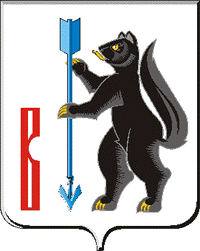 АДМИНИСТРАЦИЯГОРОДСКОГО ОКРУГА ВЕРХОТУРСКИЙП О С Т А Н О В Л Е Н И Еот 31.05.2019г. № 455г. Верхотурье  О внесении изменений в муниципальную программу городского округа Верхотурский «Развитие земельных отношений, градостроительная деятельность, управление муниципальной собственностью городского округа Верхотурский до 2021 года»,  утвержденную постановлением Администрации  городского округа Верхотурский от 01.11.2013г. № 958В целях рационального использования муниципальной собственности, увеличения доходов бюджета городского округа Верхотурский на основе эффективного управления муниципальной собственностью, в соответствии                  с Федеральным законом от 06 октября 2003года № 131-ФЗ «Об общих принципах организации местного самоуправления в Российской Федерации», с постановлением Администрации городского округа Верхотурский                          от 18.10.2013г. № 907 «Об утверждении порядка формирования и реализации муниципальных программ городского округа Верхотурский», решением Думы городского округа Верхотурский от 03 апреля 2019 № 12 «О внесении изменений в решение Думы городского округа Верхотурский от 12 декабря 2018года № 78 «О бюджете городского округа Верхотурский на 2019 год и плановый период 2020 и 2021 годов», руководствуясь Уставом городского округа Верхотурский,  ПОСТАНОВЛЯЮ:1. В муниципальную программу городского округа Верхотурский «Развитие земельного отношений, градостроительная деятельность, управление муниципальной собственностью городского округа Верхотурский до 2021 года», утвержденную постановлением Администрации  городского округа Верхотурский от 01.11.2013г.  № 958, внести следующие изменения:1) Паспорт  муниципальной программы городского округа Верхотурский «Развитие земельного отношений, градостроительная деятельность, управление муниципальной собственностью городского округа Верхотурский до 2021 года» изложить в следующей редакции: 2) План мероприятий по выполнению муниципальной программы городского округа Верхотурский «Развитие земельного отношений, градостроительная деятельность, управление муниципальной собственностью городского округа Верхотурский до 2021 года» изложить в новой редакции, в соответствии с приложением № 1 к настоящему постановлению.2.Опубликовать настоящее постановление в информационном бюллетене «Верхотурская неделя» и разместить на официальном сайте городского округа Верхотурский.3.Контроль исполнения настоящего постановления оставляю за собой.Главагородского округа Верхотурский                                                       А.Г. Лиханов Ответственный исполнитель муниципальной  программы                            Администрация городского округа ВерхотурскийСроки реализации государственной программы            На постоянной основе  01.01.2014 – 31.12.2021 Цели и задачи муниципальной программы Цели муниципальной программы:1. Создание условий для устойчивого, безопасного и комплексного развития территории городского округа в целях обеспечения благоприятной среды для проживания населения городского округа Верхотурский.2.  Повышение эффективности управления и распоряжения муниципальной собственностью городского округа Верхотурский.Задачи муниципальной программы:1.1. Внесение изменений в документы территориального планирования и градостроительного зонирования;1.2. Подготовка документации по планировке территорий;1.3. Внедрение и ведение автоматизированной информационной системы обеспечения градостроительной деятельности с приобретением и установкой соответственного программного обеспечения, оборудования и обучением специалистов;1.4. Разработка местных нормативов градостроительного проектирования.1.5. Внесение в Единый государственный реестр недвижимости сведений о границах муниципального образования, населенных пунктов и территориальных зон;2.1.Учет и содержание муниципального имущества;
2.2. Предоставление земельных участков  для индивидуального жилищного строительства отдельным категориям граждан.2.3. Предоставление земельных участков  для индивидуального жилищного строительства с торгов.2.4. Проведение кадастровых работ по выделу земельных участков (сельскохозяйственного назначения) находящихся в коллективно-долевой собственности граждан.Перечень подпрограмммуниципальной программы 1. «Градостроительное развитие территории городского округа Верхотурский до 2021г.»2. «Управление муниципальной собственностью городского округа Верхотурский до 2021г».Перечень основных целевых показателей муниципальной программы1.1.1 Доля населенных пунктов на которые разработаны и утверждены документы территориального планирования и градостроительного зонирования, от общего числа населенных пунктов городского округа Верхотурский;1.1.2. площадь территории, обеспеченной утвержденной документацией по планировке территорий; 1.1.3. наличие информационной системы обеспечения градостроительной деятельности;               1.1.4. наличие разработанных местных нормативов градостроительного проектирования;1.1.5. доля населенных пунктов сведения о границах которых внесены в Единый государственный реестр недвижимости, в общем количестве населенных пунктов;1.1.6. доля территориальных зон, сведения о границах которых внесены в Единый государственный реестр недвижимости, в общем количестве территориальных зон, установленных правилами землепользования и застройки.2.2.1. инвентаризация имущества, находящегося в муниципальной собственности ГО Верхотурский;2.2.2. Инвентаризация и учет бесхозяйного, выморочного имущества, расположенного на территории ГО Верхотурский; 2.2.3. Оценка муниципального имущества, определение рыночной стоимости;2.2.4. Количество земельных участков  отмежеванных и поставленных на кадастровый учет;2.2.5. Количество предоставленных земельных участков для индивидуального жилищного строительства отдельным категориям граждан;2.2.6. Количество земельных участков  предоставленных для индивидуального жилищного строительства по результатам торгов;2.2.7. Площадь лесных участков поставленных на кадастровый учет, расположенных  в границах населенных пунктов городского округа Верхотурский;2.2.8. Площадь выделенных земельных участков (сельскохозяйственного назначения) находящихся в коллективно-долевой собственности граждан.Объемы финансирования муниципальной программы по годам реализации, тыс. рублей     ВСЕГО: 52728,7 руб.местный бюджет: 48174,5 тыс.руб2014 - 9178,4 тыс.руб.2015 - 4967,4 тыс.руб.2016 - 2993,1 тыс.руб.2017 - 21197,6 тыс.руб.2018 - 2974,5 тыс.руб.2019 -  3979,4 тыс.руб.2020 -  1131,3 тыс.руб.2021 -   1752,8 тыс.руб.областной бюджет: 4554,2 тыс. руб.2014 - 800,0 тыс.руб.2015 - 796,0 тыс.руб.2016 - 152,2 тыс.руб.2017 - 167,2  тыс.руб.2018 -  697,5 тыс.руб.    2019 -  1941,3 тыс.руб.2020 -   00,0 тыс.руб. 2021 – 00,0 тыс.руб.Адрес размещения муниципальной программы в сети Интернет www.adm-verhotury.ru